www.comics4kids.org                         206.327.7436                             comics4kids@aim.com                                      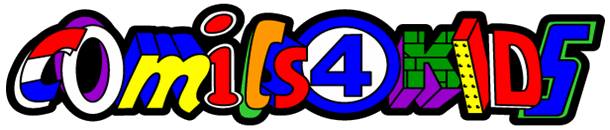 EIN 20-2882260                                                                                                   UBI 603-201-653                                      Comics4Kids, Inc. AgendaMinutes of 08 February 2016                                                                                                       I.  Heidi Myrick   - Tacoma Office Space proposal II. Dale Moore   - DC Entertainment sponsorship, advertising 200,000 FCBD copies June 2016III. Damien Moore:    WonderCon March 25 26 27 2016 IV. Heidi Myrick – Bill & Melinda Gates Foundation matching gift $9800 through efforts of Chris Person from Comics Dungeon I. Call to orderThe meeting was called to order by Dale Moore, Chairman, at 10:00 AM.In attendance were: President Dale Moore, First Vice President Heidi Myrick, El Capitan Damien Moore, Sgt. At Arms Mason Knox, Shawna Reid, John Jensen, Gloria ReyesII. Old BusinessThe Minutes of the July 9 2015 Meeting were read and approved without exceptionIII. New BusinessHeidi Myrick, First Vice President, speaking on Office Building ideas PRO Tacoma WADale Moore, President, speaking on Office Building ideas CON Tacoma WADamien Moore, El Capitan, commenting on WonderCon 2016 (Rodd Mojica)Dale Moore, President, announcing confirmation advertising agreement from new sponsor DC ENTERTAINMENT (Nancy Spears)Heidi Myrick, First Vice President, addressing Bill & Melinda Gates Foundation matching gift of $9800 through efforts of Chris Person of Comics Dungeon(!!) Monies from Comics4Kids INC General Fund to be spent on travel for WonderCon 2016, Company participation fees for Seattle Pride Parade, Ethnic Fest, MAWP, Brochures, Fliers, T-Shirts, Buttons, Rubber Stamps, and comics for the kids as well as library entries!!Round table discussion of the Highline Special Needs Resource Fair upcoming March 2016, Normandy Park, WARound table discussion of the Seattle Pride Parade upcoming June 2016, Seattle WA IV. Next MeetingThe June Meeting will be held in Seattle, WAV. adjournmentThe meeting was adjourned at 2:10 PM                               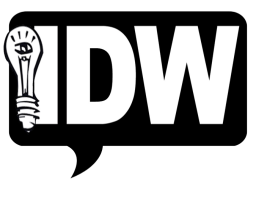 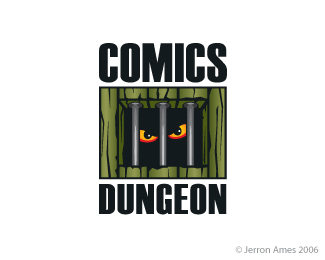 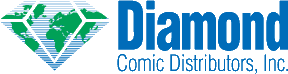 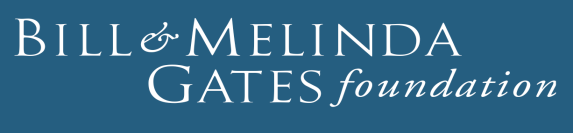 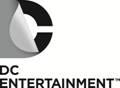 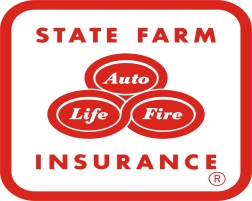 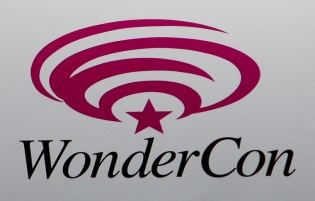 © 1996-2016 Comics4kids, Inc. 5009 50th Ave SW Seattle, WA 98136 All rights reserved.. All Logos of sponsors© 2016 used with permission.